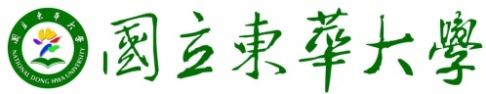    （系所名稱）   104年「企業參訪方案」計畫書承辦人/電話：                        單位主管：辦理時間參訪地點參訪地點參訪企業參訪人數參訪人數校友姓名連絡電話連絡電話隨隊老師連絡電話連絡電話計畫目標(含課程概述)至少200字至少200字至少200字至少200字至少200字至少200字預期成效至少200字至少200字至少200字至少200字至少200字至少200字行程規劃經費概算(請依方案計畫編列，原則1萬元/案)經費項目單價(元)單價(元)單位數量總價(元)經費概算(請依方案計畫編列，原則1萬元/案)租車車資經費概算(請依方案計畫編列，原則1萬元/案)保險費經費概算(請依方案計畫編列，原則1萬元/案)餐費經費概算(請依方案計畫編列，原則1萬元/案)申    請    補    助    金    額申    請    補    助    金    額申    請    補    助    金    額申    請    補    助    金    額申    請    補    助    金    額